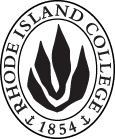 UNDERGRADUATE CURRICULUM COMMITTEE (UCC)
PROPOSAL FORMCOVER PAGE	SCROLL OVER BLUE TEXT TO SEE FURTHER IMPORTANT INSTRUCTIONS: PLEASE READ.N.B. DO NOT USE HIGHLIGHT, PLEASE DELETE THE WORDS THAT DO NOT APPLY TO YOUR PROPOSALALL numbers in section (A) need to be completed, including the impact ones.C. Program Proposals   complete only what is relevant to your proposal. Delete this whole page if the proposal is not revising, creating, deleting or suspending any progam.D. SIGNATURESChanges that affect General Education in any way MUST be approved by ALL Deans and COGE Chair.Changes that directly impact more than one department/program MUST have the signatures of all relevant department chairs, program directors, and relevant dean (e.g. when creating/revising a program using courses from other departments/programs). Check UCC manual 4.2 for further guidelines on whether the signatures need to be approval or acknowledgement.Proposals that do not have appropriate approval signatures will not be considered. Type in name of person signing and their position/affiliation.Send electronic files of this proposal and accompanying catalog copy to curriculum@ric.edu and a printed or electronic signature copy of this form to the current Chair of UCC. Check UCC website for due dates.D.1. APPROVALS:   REQUIRED FROM PROGRAMS/DEPARTMENTS/DEANS WHO ORIGINATE THE PROPOSAL.  MAY INCLUDE MULTIPLE DEPARTMENTS, E.G., FOR JOINT/INTERDISCIPLINARY PROPOSALS. D.2. ACKNOWLEDGEMENTS: REQUIRED FROM OTHER PROGRAMS/DEPARTMENTS IMPACTED BY THE PROPOSAL. SIGNATURE DOES NOT INDICATE APPROVAL, ONLY AWARENESS THAT THE PROPOSAL IS BEING SUBMITTED.  CONCERNS SHOULD BE BROUGHT TO THE UCC COMMITTEE MEETING FOR DISCUSSIONA.1. Course or programBS Technology EducationBS Technology EducationBS Technology EducationBS Technology EducationReplacing A.2. Proposal typeProgram: revision Program: revision Program: revision Program: revision A.3. OriginatorCharlie McLaughlinHome departmentDept. Ed. Studies/ Technology EducationDept. Ed. Studies/ Technology EducationDept. Ed. Studies/ Technology EducationA.4. Context and Rationale After undergoing an accreditation visit from the Rhode Island Department of Education (RIDE) in fall of 2016, the Technology Education program, along with all other FSEHD programs were mandated to revise their curricula.   The revision of our current TE program attempts to meet the accreditation demands of RIDE and addresses their request to create programs that responds to the failings of the public schools and the students that RIDE oversees. In this revision, as surely more will occur in the future as the STLs are being revised for roll out in spring 2021, the professional sequence was adjusted to create even more clinical practice in the public schools. One content course (TECH 306) was redesigned in order that it would count as an ASQR General Education offering.  In the fall of 2021, I can imagine a series of content course proposals will be put forward for review by FSEHD and UCC.These are the changes made to the Technology Education Program:1) Changes to the Professional Sequence in Technology Education:Teacher candidates will take FNED 101 during the first year to introduce them to teaching as an occupation and begin the development of a teacher identity.Teacher candidates will take the new education courses euphemistically called, “Rocks in the River Courses” They are FNED 246; CEP 215; SPED 333; FNED 101; FNED 246.Teacher candidates will take TESL 401 to develop strategies to meet the needs of ELLs in their classrooms.Teacher candidates will take SPED 333 in order to develop skills that allows them it differentiate instruction in the classroom and Lab. It is expected that students will receive additional work in TESOL and SPED instruction, so they will choose one course from either: SPED 433 Special Education Best Practices/Practical Applications or TESL 402 Applied Theory and Research in Second LanguageTECH 318 and 418 replace TECH 407 and 408 to better align with DES/SED course numbering. The titles, course descriptions and prerequisites have been revised.TECH 406 has been renamed to accommodate CTE students and will be cross-listed with CTE 300The student teaching sequence has been modified from 2 courses (TECH 421 and TECH 422) to three courses with the addition of TECH 420 (offered in early spring so that teacher candidates can enter their school placements earlier and are subject to more clinical experiences.)Technology Education Content CoursesAt this time only one Technology Education Content Course will undergo revision in light of the revision to the Standards for Technological Literacy – due Spring 2021; TECH 306 becomes 4 credits.After undergoing an accreditation visit from the Rhode Island Department of Education (RIDE) in fall of 2016, the Technology Education program, along with all other FSEHD programs were mandated to revise their curricula.   The revision of our current TE program attempts to meet the accreditation demands of RIDE and addresses their request to create programs that responds to the failings of the public schools and the students that RIDE oversees. In this revision, as surely more will occur in the future as the STLs are being revised for roll out in spring 2021, the professional sequence was adjusted to create even more clinical practice in the public schools. One content course (TECH 306) was redesigned in order that it would count as an ASQR General Education offering.  In the fall of 2021, I can imagine a series of content course proposals will be put forward for review by FSEHD and UCC.These are the changes made to the Technology Education Program:1) Changes to the Professional Sequence in Technology Education:Teacher candidates will take FNED 101 during the first year to introduce them to teaching as an occupation and begin the development of a teacher identity.Teacher candidates will take the new education courses euphemistically called, “Rocks in the River Courses” They are FNED 246; CEP 215; SPED 333; FNED 101; FNED 246.Teacher candidates will take TESL 401 to develop strategies to meet the needs of ELLs in their classrooms.Teacher candidates will take SPED 333 in order to develop skills that allows them it differentiate instruction in the classroom and Lab. It is expected that students will receive additional work in TESOL and SPED instruction, so they will choose one course from either: SPED 433 Special Education Best Practices/Practical Applications or TESL 402 Applied Theory and Research in Second LanguageTECH 318 and 418 replace TECH 407 and 408 to better align with DES/SED course numbering. The titles, course descriptions and prerequisites have been revised.TECH 406 has been renamed to accommodate CTE students and will be cross-listed with CTE 300The student teaching sequence has been modified from 2 courses (TECH 421 and TECH 422) to three courses with the addition of TECH 420 (offered in early spring so that teacher candidates can enter their school placements earlier and are subject to more clinical experiences.)Technology Education Content CoursesAt this time only one Technology Education Content Course will undergo revision in light of the revision to the Standards for Technological Literacy – due Spring 2021; TECH 306 becomes 4 credits.After undergoing an accreditation visit from the Rhode Island Department of Education (RIDE) in fall of 2016, the Technology Education program, along with all other FSEHD programs were mandated to revise their curricula.   The revision of our current TE program attempts to meet the accreditation demands of RIDE and addresses their request to create programs that responds to the failings of the public schools and the students that RIDE oversees. In this revision, as surely more will occur in the future as the STLs are being revised for roll out in spring 2021, the professional sequence was adjusted to create even more clinical practice in the public schools. One content course (TECH 306) was redesigned in order that it would count as an ASQR General Education offering.  In the fall of 2021, I can imagine a series of content course proposals will be put forward for review by FSEHD and UCC.These are the changes made to the Technology Education Program:1) Changes to the Professional Sequence in Technology Education:Teacher candidates will take FNED 101 during the first year to introduce them to teaching as an occupation and begin the development of a teacher identity.Teacher candidates will take the new education courses euphemistically called, “Rocks in the River Courses” They are FNED 246; CEP 215; SPED 333; FNED 101; FNED 246.Teacher candidates will take TESL 401 to develop strategies to meet the needs of ELLs in their classrooms.Teacher candidates will take SPED 333 in order to develop skills that allows them it differentiate instruction in the classroom and Lab. It is expected that students will receive additional work in TESOL and SPED instruction, so they will choose one course from either: SPED 433 Special Education Best Practices/Practical Applications or TESL 402 Applied Theory and Research in Second LanguageTECH 318 and 418 replace TECH 407 and 408 to better align with DES/SED course numbering. The titles, course descriptions and prerequisites have been revised.TECH 406 has been renamed to accommodate CTE students and will be cross-listed with CTE 300The student teaching sequence has been modified from 2 courses (TECH 421 and TECH 422) to three courses with the addition of TECH 420 (offered in early spring so that teacher candidates can enter their school placements earlier and are subject to more clinical experiences.)Technology Education Content CoursesAt this time only one Technology Education Content Course will undergo revision in light of the revision to the Standards for Technological Literacy – due Spring 2021; TECH 306 becomes 4 credits.After undergoing an accreditation visit from the Rhode Island Department of Education (RIDE) in fall of 2016, the Technology Education program, along with all other FSEHD programs were mandated to revise their curricula.   The revision of our current TE program attempts to meet the accreditation demands of RIDE and addresses their request to create programs that responds to the failings of the public schools and the students that RIDE oversees. In this revision, as surely more will occur in the future as the STLs are being revised for roll out in spring 2021, the professional sequence was adjusted to create even more clinical practice in the public schools. One content course (TECH 306) was redesigned in order that it would count as an ASQR General Education offering.  In the fall of 2021, I can imagine a series of content course proposals will be put forward for review by FSEHD and UCC.These are the changes made to the Technology Education Program:1) Changes to the Professional Sequence in Technology Education:Teacher candidates will take FNED 101 during the first year to introduce them to teaching as an occupation and begin the development of a teacher identity.Teacher candidates will take the new education courses euphemistically called, “Rocks in the River Courses” They are FNED 246; CEP 215; SPED 333; FNED 101; FNED 246.Teacher candidates will take TESL 401 to develop strategies to meet the needs of ELLs in their classrooms.Teacher candidates will take SPED 333 in order to develop skills that allows them it differentiate instruction in the classroom and Lab. It is expected that students will receive additional work in TESOL and SPED instruction, so they will choose one course from either: SPED 433 Special Education Best Practices/Practical Applications or TESL 402 Applied Theory and Research in Second LanguageTECH 318 and 418 replace TECH 407 and 408 to better align with DES/SED course numbering. The titles, course descriptions and prerequisites have been revised.TECH 406 has been renamed to accommodate CTE students and will be cross-listed with CTE 300The student teaching sequence has been modified from 2 courses (TECH 421 and TECH 422) to three courses with the addition of TECH 420 (offered in early spring so that teacher candidates can enter their school placements earlier and are subject to more clinical experiences.)Technology Education Content CoursesAt this time only one Technology Education Content Course will undergo revision in light of the revision to the Standards for Technological Literacy – due Spring 2021; TECH 306 becomes 4 credits.After undergoing an accreditation visit from the Rhode Island Department of Education (RIDE) in fall of 2016, the Technology Education program, along with all other FSEHD programs were mandated to revise their curricula.   The revision of our current TE program attempts to meet the accreditation demands of RIDE and addresses their request to create programs that responds to the failings of the public schools and the students that RIDE oversees. In this revision, as surely more will occur in the future as the STLs are being revised for roll out in spring 2021, the professional sequence was adjusted to create even more clinical practice in the public schools. One content course (TECH 306) was redesigned in order that it would count as an ASQR General Education offering.  In the fall of 2021, I can imagine a series of content course proposals will be put forward for review by FSEHD and UCC.These are the changes made to the Technology Education Program:1) Changes to the Professional Sequence in Technology Education:Teacher candidates will take FNED 101 during the first year to introduce them to teaching as an occupation and begin the development of a teacher identity.Teacher candidates will take the new education courses euphemistically called, “Rocks in the River Courses” They are FNED 246; CEP 215; SPED 333; FNED 101; FNED 246.Teacher candidates will take TESL 401 to develop strategies to meet the needs of ELLs in their classrooms.Teacher candidates will take SPED 333 in order to develop skills that allows them it differentiate instruction in the classroom and Lab. It is expected that students will receive additional work in TESOL and SPED instruction, so they will choose one course from either: SPED 433 Special Education Best Practices/Practical Applications or TESL 402 Applied Theory and Research in Second LanguageTECH 318 and 418 replace TECH 407 and 408 to better align with DES/SED course numbering. The titles, course descriptions and prerequisites have been revised.TECH 406 has been renamed to accommodate CTE students and will be cross-listed with CTE 300The student teaching sequence has been modified from 2 courses (TECH 421 and TECH 422) to three courses with the addition of TECH 420 (offered in early spring so that teacher candidates can enter their school placements earlier and are subject to more clinical experiences.)Technology Education Content CoursesAt this time only one Technology Education Content Course will undergo revision in light of the revision to the Standards for Technological Literacy – due Spring 2021; TECH 306 becomes 4 credits.A.5. Student impactStudents will be better prepared in their chosen field of study and will be able to complete the program within four years.Students will be better prepared in their chosen field of study and will be able to complete the program within four years.Students will be better prepared in their chosen field of study and will be able to complete the program within four years.Students will be better prepared in their chosen field of study and will be able to complete the program within four years.Students will be better prepared in their chosen field of study and will be able to complete the program within four years.A.6. Impact on other programs NoneNoneNoneNoneNoneA.7. Resource impactFaculty PT & FT: Current faculty will teach all the courses.Current faculty will teach all the courses.Current faculty will teach all the courses.Current faculty will teach all the courses.A.7. Resource impactLibrary:NoneNoneNoneNoneA.7. Resource impactTechnologyNoneNoneNoneNoneA.7. Resource impactFacilities:NoneNoneNoneNoneA.8. Semester effectiveFall 2019 A.9. Rationale if sooner than next Fall A.9. Rationale if sooner than next FallA.10. INSTRUCTIONS FOR CATALOG COPY:  This single file copy must include ALL relevant pages from the college catalog and show how the catalog will be revised.  (1) Go to the “Forms and Information” page on the UCC website. Scroll down until you see the Word files for the current catalog. (2) Download ALL catalog sections relevant for this proposal, including course descriptions and/or other affected programs.  (3) Place ALL relevant catalog copy into a single file. Put page breaks between sections and delete any catalog pages not relevant for this proposal. (4) Using the track changes function, revise the catalog pages to demonstrate what the information should look like in next year’s catalog.  (5) Check the revised catalog pages against the proposal form, especially making sure that program totals are correct if adding/deleting course credits. If new copy, indicate where it should go in the catalog. If making related proposals a single catalog copy that includes all is acceptable. Send as a separate file along with this form.A.10. INSTRUCTIONS FOR CATALOG COPY:  This single file copy must include ALL relevant pages from the college catalog and show how the catalog will be revised.  (1) Go to the “Forms and Information” page on the UCC website. Scroll down until you see the Word files for the current catalog. (2) Download ALL catalog sections relevant for this proposal, including course descriptions and/or other affected programs.  (3) Place ALL relevant catalog copy into a single file. Put page breaks between sections and delete any catalog pages not relevant for this proposal. (4) Using the track changes function, revise the catalog pages to demonstrate what the information should look like in next year’s catalog.  (5) Check the revised catalog pages against the proposal form, especially making sure that program totals are correct if adding/deleting course credits. If new copy, indicate where it should go in the catalog. If making related proposals a single catalog copy that includes all is acceptable. Send as a separate file along with this form.A.10. INSTRUCTIONS FOR CATALOG COPY:  This single file copy must include ALL relevant pages from the college catalog and show how the catalog will be revised.  (1) Go to the “Forms and Information” page on the UCC website. Scroll down until you see the Word files for the current catalog. (2) Download ALL catalog sections relevant for this proposal, including course descriptions and/or other affected programs.  (3) Place ALL relevant catalog copy into a single file. Put page breaks between sections and delete any catalog pages not relevant for this proposal. (4) Using the track changes function, revise the catalog pages to demonstrate what the information should look like in next year’s catalog.  (5) Check the revised catalog pages against the proposal form, especially making sure that program totals are correct if adding/deleting course credits. If new copy, indicate where it should go in the catalog. If making related proposals a single catalog copy that includes all is acceptable. Send as a separate file along with this form.A.10. INSTRUCTIONS FOR CATALOG COPY:  This single file copy must include ALL relevant pages from the college catalog and show how the catalog will be revised.  (1) Go to the “Forms and Information” page on the UCC website. Scroll down until you see the Word files for the current catalog. (2) Download ALL catalog sections relevant for this proposal, including course descriptions and/or other affected programs.  (3) Place ALL relevant catalog copy into a single file. Put page breaks between sections and delete any catalog pages not relevant for this proposal. (4) Using the track changes function, revise the catalog pages to demonstrate what the information should look like in next year’s catalog.  (5) Check the revised catalog pages against the proposal form, especially making sure that program totals are correct if adding/deleting course credits. If new copy, indicate where it should go in the catalog. If making related proposals a single catalog copy that includes all is acceptable. Send as a separate file along with this form.A.10. INSTRUCTIONS FOR CATALOG COPY:  This single file copy must include ALL relevant pages from the college catalog and show how the catalog will be revised.  (1) Go to the “Forms and Information” page on the UCC website. Scroll down until you see the Word files for the current catalog. (2) Download ALL catalog sections relevant for this proposal, including course descriptions and/or other affected programs.  (3) Place ALL relevant catalog copy into a single file. Put page breaks between sections and delete any catalog pages not relevant for this proposal. (4) Using the track changes function, revise the catalog pages to demonstrate what the information should look like in next year’s catalog.  (5) Check the revised catalog pages against the proposal form, especially making sure that program totals are correct if adding/deleting course credits. If new copy, indicate where it should go in the catalog. If making related proposals a single catalog copy that includes all is acceptable. Send as a separate file along with this form.A.10. INSTRUCTIONS FOR CATALOG COPY:  This single file copy must include ALL relevant pages from the college catalog and show how the catalog will be revised.  (1) Go to the “Forms and Information” page on the UCC website. Scroll down until you see the Word files for the current catalog. (2) Download ALL catalog sections relevant for this proposal, including course descriptions and/or other affected programs.  (3) Place ALL relevant catalog copy into a single file. Put page breaks between sections and delete any catalog pages not relevant for this proposal. (4) Using the track changes function, revise the catalog pages to demonstrate what the information should look like in next year’s catalog.  (5) Check the revised catalog pages against the proposal form, especially making sure that program totals are correct if adding/deleting course credits. If new copy, indicate where it should go in the catalog. If making related proposals a single catalog copy that includes all is acceptable. Send as a separate file along with this form.OLD (FOR REVISIONS ONLY)NEW/REVISEDC.1. Enrollments10 - 1510 - 15C.2. Admission requirementssamesameC.3. Retention requirementssamesameC.4. Course requirements for each program optionTE Content Courses (27 Credits)TECH 200 Intro to Tech Systems 	3 TECH 202 Design Processes	3TECH 204 Energy & Control Syst.	3TECH 216 Computer-Aided Design	3TECH 306 Auto & Control 	3TECH 326 Communication Systems 	3TECH 327 Construction Systems	3TECH 328 Manufacturing Systems 	3TECH 329 Transportation Systems 	3					            27EDUCATION COURSES (38 CREDITS)CEP 315 Educational Psychology 	               3 FNED 346 Schooling in a Democratic Soc.        4 SPED 433 Adapt for Instr. for Inclusive Ed       3 TECH 300 Orientation to TE                                  4 TECH 406 Methods in Tech Ed.                            4 TECH 407 Pract. in Elementary TE                      4 TECH 408 Pract. in Secondary TE                        4 TECH 421 Student Teaching in TE                    10 TECH 422 Seminar in TE                                        2                                                                                                                   38COGNATES (16)CHEM 103 General Chemistry I 	               4 MATH 120 Intermediate Algebra                        4  MATH 139 Contemporary Topics 	               4in Mathematics PSCI 103 Physical Science                                      4                                                                              16TE Content Courses (28 credits)4EDUCATION COURSES CEP 215 Introduction to Ed Psyc  	4SPED 333 Intro to Special Ed  	3FNED 101 Introduction to Teaching and Learning  	2FNED 246 Schooling for Social Justice  	4TESL 401 Intro to Teaching Emergent Bilinguals  	4One Course From the Following: andApplication of Second Language Acquisition TheoryCOGNATESTechnology Education Professional Sequence28728C.5. Credit count for each program option81       (8 double count with Gen Ed., so could be completed in 113 credits )92    (now 16 double-count with Gen Ed. so could be completed in 116 credits )C.6. Other changes if anyC.7  Program goalsNeeded for all new programsNAMEPOSITION/AFFILIATIONSIGNATUREDATEGerri August or Julie HorwitzInterim Co-Dean FSEHDLesley BogadChair, Educational StudiesNAMEPOSITION/AFFILIATIONSIGNATUREDATE